Programm Modul Fortbildung (Kursnummer) vom xx.xx.+xx.xx.xxxxGute J+S-Aktivitäten – Vermitteln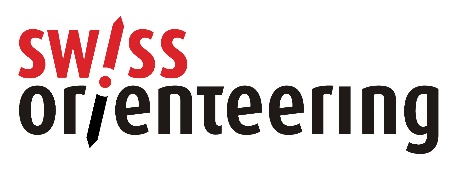 WochentagWochentagWochentagZeitOrt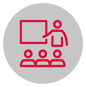 Erläuterung zum Inhalt der Lektion / SequenzReferent / Kursleitung9.15–10.15 Halle / Raum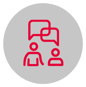 Einführung MF-ThemaReferent/Kursleitung10.15–11.30 Halle / Raum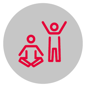 Umsetzung MF-ThemaReferent/Kursleitung11.30–12.30 Halle / Raum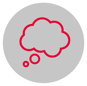 Auf vorgängige Praxis bezogenReferent/Kursleitung12.30–13.30 Ort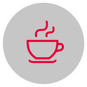 Networking13.30–13.45 Halle / RaumFilmReferent/Kursleitung13.45–14.15 Halle / Raum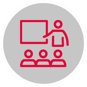 Update Jugend+SportUpdate J+S-SportartReferent/Kursleitung14.15–16.15 Halle / RaumZusatzthemen gemäss Organisator/Sportart> Angaben zur KurseinheitReferent/Kursleitung16.15–17.00 Halle / RaumTagesabschlussReferent/KursleitungWochentagWochentagWochentag9.00–9.15 Halle / RaumBegrüssungReferent/Kursleitung9.15–10.15 Halle / Raum10.15–11.30 Halle / Raum11.30–12.30 Halle / Raum12.30–13.30 Ort13.30–13.45 Halle / Raum13.45–14.15 Halle / Raum14.15–16.15 Halle / Raum16.15–17.00 Halle / RaumKursabschlussReferent/Kursleitung